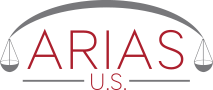 ARIAS-U.S. Intensive Arbitrator TrainingTroutman Sanders LLP | 875 Third Ave
New York, NY 10022November 6, 2019Faculty BiographiesSylvia KaminskyARIAS·U.S. Arbitrator & UmpireSylvia Kaminsky is a certified ARIAS·U.S. arbitrator and umpire and an independent insurance/reinsurance industry consultant. For the first 15 years of her career, she was in private legal practice, focusing on coverage, defense, insurance, and reinsurance arbitration and litigation matters. She then joined Constitution Reinsurance Corporation as senior vice president, general counsel, and corporate secretary and served on the board of directors. She also served in the same capacity for Sirius Reinsurance Corporation (later Sirius America Insurance Company). Sylvia has served as a consultant and arbitrator, having participated in well over 175 arbitrations involving insurance, reinsurance, and security matters. She is the co-chair of the ARIAS Arbitrators Committee and a member of the ARIAS Law Committee. She is also on the Panel of Commercial Arbitrators and the Complex Coverage Neutral Evaluation Panel of the American Arbitration Association; the arbitration panel of FINRA; and the panel of the International Institute for Conflict Prevention.Sean Thomas KeelyFreeborn & Peters LLPSean is a Partner in the New York office of Freeborn & Peters LLP and a member of the firm’s Insurance/Reinsurance Industry Team.Even while a first-year law student, Sean was involved in reinsurance litigation as an intern with a firm handling reinsurance and insurance insolvency matters.  Over 20 years later, Sean brings that deep industry knowledge to bear, litigating and arbitrating commercial disputes with a particular focus on the (re)insurance industry.  He has successfully tried cases to verdict in U.S. state and federal courts, and to final award in arbitration for clients based in the U.S., London, Continental Europe, and Asia.  Over the past several years, Sean has been at the center of cases addressing developing issues in the industry, including late notice, allocation and aggregation of losses, follow-the-settlements, breaches of the duty of utmost good faith, material misrepresentation, and insurer insolvency.  He is a ranked lawyer in Chambers USA for Insurance Dispute Resolution and has been listed in Who’s Who Legal Insurance and Reinsurance.Sean received an AB in Classics from Georgetown University and a JD from New York University School of Law.Lisa KeenanOdyssey ReLisa Keenan joined Odyssey Re in June 2009 as Vice President – Claims Counsel.  As Claims Counsel, Lisa is responsible for, among other things, providing coverage advice and handling litigation and arbitration for Odyssey Reinsurance Company and certain of Odyssey Re’s affiliated companies.  In addition, Lisa serves as Claims Counsel for Odyssey Re’s subsidiary, Hudson Insurance Company, managing the handling of potential ECO/XPL exposures and bad faith litigation. Before joining Odyssey Re, Lisa practiced with the law firm of Dewey & LeBoeuf LLP (and its predecessor firm, LeBoeuf, Lamb, Greene & MacRae LLP).  Lisa received her BA from Emory University in 1993  and her  JD from Brooklyn Law School in 2002.  Lisa is admitted to practice before the bars of the States of New York and Connecticut, as well as the United States District Courts for the Southern and Eastern Districts of New York and the United States Court of Appeals for the Second Circuit. William O’Neill Troutman SandersBill has been involved in hundreds of disputes involving life, health, and property/casualty insurance and reinsurance issues. He has represented clients in disputes involving yearly renewable term reinsurance premiums, environmental and asbestos reinsurance allocations, maximum any one life warranties, extra-contractual obligations, sexual abuse claims, fronting arrangements, sunset and commutation clauses, actuarial and agency issues, vanishing premium life insurance policies, cedent insolvencies, long-term care premiums, follow the fortunes and follow the settlements, late notice, retention warranties, underwriting and claims handling practices, 9/11 issues, fraud, offset, misrepresentations, recovery of declaratory judgment expenses, and allegations of misconduct by brokers, managing general underwriters, and third-party administrators. These disputes center on many types of underlying exposures and business, including, variable annuities, individual life, health care, workers' compensation, long-term care, disability income, accident and health, asbestos, environmental, and construction defect exposures.In addition to his dispute work, Bill counsel’s clients regarding business, strategy, and regulatory matters.David RaimRaim RE, LLCDavid Raim has been involved with reinsurance matters for over 40 years and has handled hundreds of reinsurance arbitrations as counsel, many of which went to hearing. He started his legal career as an associate at LeBoeuf, Lamb, Leiby & MacRae and has also worked at Hughes Hubbard and Reed and Chadbourne & Parke LLP. He joined Chadbourne as a partner as of January 1, 1989 and founded the reinsurance arbitration practice at the firm. He has also written and spoken extensively on reinsurance and arbitration issues.Over the years, Mr. Raim has handled arbitrations in many difference areas including property and casualty, life and health, catastrophe, finite risk, retrocessional issues, rescission, surety, APH and workers’ compensation claims.In 2015, he became the General Counsel of one of his long-standing clients, Alabama Life Reinsurance Company. Effective January 1, 2019, he retired from Norton Rose Fulbright (with which Chadbourne & Parke had merged). His work as an arbitrator will be done through Raim RE, LLCW. Mark Wigmore Avalon Consulting, LLC W. Mark Wigmore has 30 years of experience in the property/casualty insurance and reinsurance industries.   Currently, Mr. Wigmore serves as Managing Director of Avalon Consulting, LLC, an insurance and reinsurance claims consultancy and dispute resolution firm.   In addition to his role with Avalon, Mr. Wigmore joined the Board of Directors of Electric Insurance Company of Beverly, Massachusetts in February 2013 and has served as Chairman of the Board’s Audit Committee since March 2014.   Prior to forming Avalon in late 2004, Mr. Wigmore served as President and CEO of St. Paul Re, Inc., from 2002-2004.  In that role, he managed all the assumed reinsurance run-off operations of the St. Paul Travelers Companies.  In the United States, those run-off entities included St. Paul Re, F&G Re, Travelers Specialty Property Casualty Co., Constitution State Insurance Company and the assumed operations of Gulf Insurance Company.  In the United Kingdom, Mr. Wigmore was Chairman of St. Paul Reinsurance Company, Ltd., and also headed St. Paul Specialist Services, Ltd., the run-off manager for St. Paul Re (UK), Unionamerica Insurance Company, Ltd. and St. Katherine’s Insurance Company.   Mr. Wigmore began his insurance career in 1988 in the Litigation Division of Travelers Law Department in Hartford, CT.  For nine years he held various positions within Travelers Law Department, and in 1996 was appointed Associate General Counsel.  Prior to joining Travelers, Mr. Wigmore was an Associate with the Porter, Wright, Morris & Arthur law firm in its Columbus, OH and Washington, DC offices. Mr. Wigmore received his B.A. from Wittenberg University, his J.D. from The George Washington University and his M.B.A. from the University of Connecticut.  He is admitted to the practice of law in Connecticut, the District of Columbia and Ohio. Mr. Wigmore has served as a Lecturer in Law at the University of Connecticut School of Law, where he taught Principles of Reinsurance, Insurance Litigation and An Introduction to the London Insurance Market in the Insurance Law Center’s LL.M. program.  Mr. Wigmore is an ARIAS-U.S. certified arbitrator and umpire under the new guidelines.  He is also listed on the AAA Roster of Neutrals, its Panel of Reinsurance Arbitrators, and the CPR Panel of Distinguished Neutrals, and is a FINRA arbitrator.  He has served as arbitrator or umpire in more than 115 arbitration matters.  Mr. Wigmore is an Accredited Mediator by the Centre for Effective Dispute Resolution (CEDR) in London. 